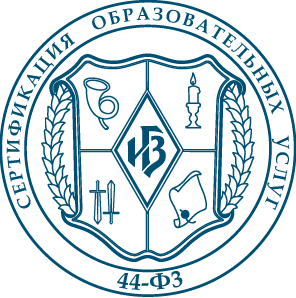 Программа семинара Института госзакупок и компании «ЮРДЦ»
«Последние изменения в Законе о контрактной системе (44-ФЗ).
 Практика проверок ФАС России».19-20 октября 2016г., Сочи, ГК «Жемчужина»ВремяТема занятия (выступления)Проводит занятие* (выступает)Проводит занятие* (выступает)Проводит занятие* (выступает)19 октября 2016г. (среда)19 октября 2016г. (среда)19 октября 2016г. (среда)19 октября 2016г. (среда)19 октября 2016г. (среда)9.30-10.00Регистрация участников семинараРегистрация участников семинара10.00-11.20Обзор основных изменений в сфере закупок товаров, работ, услуг: формирование технического задания заказчиком с учетом требований технических регламентов и ГОСТов; административная ответственность за нарушение правил планирования закупок; распространение правил; обязательные требования профессиональных стандартов.Обзор основных изменений в сфере закупок товаров, работ, услуг: формирование технического задания заказчиком с учетом требований технических регламентов и ГОСТов; административная ответственность за нарушение правил планирования закупок; распространение правил; обязательные требования профессиональных стандартов.ЕВСТАШЕНКОВ
 Александр Николаевич, Институт госзакупокЕВСТАШЕНКОВ
 Александр Николаевич, Институт госзакупок11.20-11.40ПерерывПерерыв11.30-13.00Пошаговый алгоритм осуществления закупки по Закону № 44-ФЗ. Основные ошибки, допускаемые заказчиками в разрезе каждого этапа осуществления закупки. Практика проверок 2016 года.Пошаговый алгоритм осуществления закупки по Закону № 44-ФЗ. Основные ошибки, допускаемые заказчиками в разрезе каждого этапа осуществления закупки. Практика проверок 2016 года.ЕВСТАШЕНКОВ
 Александр Николаевич, Институт госзакупокЕВСТАШЕНКОВ
 Александр Николаевич, Институт госзакупок13.00-14.00Обед в ресторане отеля «шведский стол»Обед в ресторане отеля «шведский стол»Обед в ресторане отеля «шведский стол»Обед в ресторане отеля «шведский стол»c 14.00Свободное времяСвободное времяСвободное времяСвободное время20 октября 2016г. (четверг)20 октября 2016г. (четверг)20 октября 2016г. (четверг)20 октября 2016г. (четверг)20 октября 2016г. (четверг)10.00-11.20Планирование закупок на 2017 год и последующий период. Порядок, сроки подготовки и утверждения планов закупок и планов-графиков. Применение постановлений Правительства РФ от 21.11.2013 № 1043, от 05.06.2015 № 552, от 05.06.2015 № 553, от 05.06.2015 № 554. Требования к содержанию плана закупок и плана-графика. Основания для внесения изменений в планы закупок и планы-графики. Требования к обоснованию закупок при планировании: применение постановления Правительства РФ от 05.06.2015 № 555.  Планирование закупок на 2017 год и последующий период. Порядок, сроки подготовки и утверждения планов закупок и планов-графиков. Применение постановлений Правительства РФ от 21.11.2013 № 1043, от 05.06.2015 № 552, от 05.06.2015 № 553, от 05.06.2015 № 554. Требования к содержанию плана закупок и плана-графика. Основания для внесения изменений в планы закупок и планы-графики. Требования к обоснованию закупок при планировании: применение постановления Правительства РФ от 05.06.2015 № 555.  Планирование закупок на 2017 год и последующий период. Порядок, сроки подготовки и утверждения планов закупок и планов-графиков. Применение постановлений Правительства РФ от 21.11.2013 № 1043, от 05.06.2015 № 552, от 05.06.2015 № 553, от 05.06.2015 № 554. Требования к содержанию плана закупок и плана-графика. Основания для внесения изменений в планы закупок и планы-графики. Требования к обоснованию закупок при планировании: применение постановления Правительства РФ от 05.06.2015 № 555.  ЕВСТАШЕНКОВ
 Александр Николаевич, Институт госзакупок11.20-11.40ПерерывПерерывПерерыв11.30-13.00Практические вопросы применения национального режима с учетом внесенных изменений. Применение запрета на закупку работ и услуг организациями, находящимися под юрисдикцией Турецкой Республики, а также организациями, контролируемыми гражданами (организациями) Турецкой Республики (постановление Правительства РФ от 29.12.2015 № 1457), правила «третий лишний» (постановления Правительства РФ от 30.11.2015 № 1289, от 22.08.2016 № 832, от 26.09.2016 
№ 968), запрета закупок иностранного программного обеспечения (постановление Правительства РФ от 16.11.2015 № 1236) и других, связанных с применением национального режима ограничений, а также приказа Минэкономразвития России от 25.03.2014 № 155.«Круглый стол». Ответы на вопросы участников семинара.Индивидуальные консультации. Практические вопросы применения национального режима с учетом внесенных изменений. Применение запрета на закупку работ и услуг организациями, находящимися под юрисдикцией Турецкой Республики, а также организациями, контролируемыми гражданами (организациями) Турецкой Республики (постановление Правительства РФ от 29.12.2015 № 1457), правила «третий лишний» (постановления Правительства РФ от 30.11.2015 № 1289, от 22.08.2016 № 832, от 26.09.2016 
№ 968), запрета закупок иностранного программного обеспечения (постановление Правительства РФ от 16.11.2015 № 1236) и других, связанных с применением национального режима ограничений, а также приказа Минэкономразвития России от 25.03.2014 № 155.«Круглый стол». Ответы на вопросы участников семинара.Индивидуальные консультации. Практические вопросы применения национального режима с учетом внесенных изменений. Применение запрета на закупку работ и услуг организациями, находящимися под юрисдикцией Турецкой Республики, а также организациями, контролируемыми гражданами (организациями) Турецкой Республики (постановление Правительства РФ от 29.12.2015 № 1457), правила «третий лишний» (постановления Правительства РФ от 30.11.2015 № 1289, от 22.08.2016 № 832, от 26.09.2016 
№ 968), запрета закупок иностранного программного обеспечения (постановление Правительства РФ от 16.11.2015 № 1236) и других, связанных с применением национального режима ограничений, а также приказа Минэкономразвития России от 25.03.2014 № 155.«Круглый стол». Ответы на вопросы участников семинара.Индивидуальные консультации. ЕВСТАШЕНКОВ
 Александр Николаевич, Институт госзакупок13.00-14.00Обед в ресторане отеля Обед в ресторане отеля Обед в ресторане отеля Обед в ресторане отеля c 14.00Свободное времяСвободное времяСвободное времяСвободное время